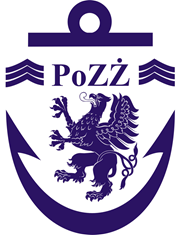 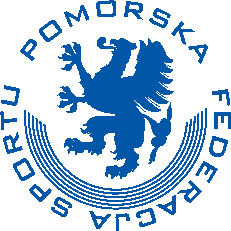 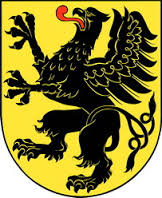 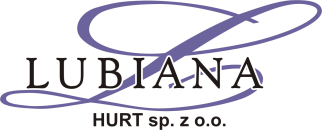 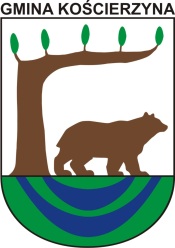 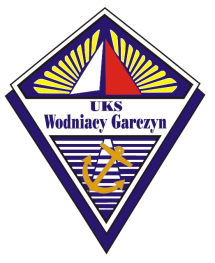 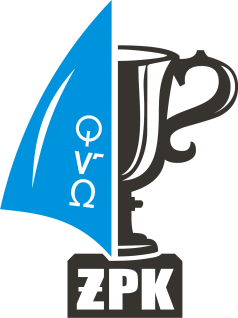    VIII Regaty o Puchar Wójta Gminy Kościerzynaw ramach IV Żeglarskiego Pucharu KaszubZAWIADOMIENIE O REGATACHRegaty dofinansowane przez Pomorska Federację Sportu ze środków Urzędu Marszałkowskiego Województwa Pomorskiego oraz przez Gminę Kościerzyna .Klasy regatowe:  Optimist „0”, Optimist „UKS”, Cadet, Omega, Open oraz Open BiCW przypadku zgłoszenia w danej klasie regatowej ilości mniejszej niż 3 łodzie klasa zostanie włączona do grupy Open . 1. Organizatorzy regat: Uczniowski Klub Sportowy Wodniacy Garczyn we współpracy z Pomorskim Związkiem Żeglarskim. tel. kontaktowy:  601 598 811e-mail: ryszardwinnicki@o2.pl2. Termin i miejsce regat: 11 – 12 sierpnia 2018r. - Wdzydze – Biuro Regat w Centrum Usług Turystycznych we Wdzydzach ul. Stolema 33. Zgłoszenie do regat: Zgłoszenie do regat przyjmowane będą w Biurze Regat w dniu 10 sierpnia 2018 od 17.00 do 19.00 oraz  w dniu 11 sierpnia  w godz. 8.30-10.00. 4. Program regat: Sobota godz. 10.00 - oficjalne otwarcie regat i odprawa trenerówgodz. 11.00 - start do pierwszego wyścigu dla klas wg listy startów i trasy ogłoszonej przez głównego sędziego w dniu regat.godz. 12.00 – start do pierwszego wyścigu grupy Optimist „0Niedzielagodz. 10.30 - start do kolejnych wyścigów, ok. godz. 15.30 – uroczyste ogłoszenie wyników regat 5. Nagrody: Zwycięzcy otrzymują puchary i dyplomy według Regulaminu Żeglarskiego Pucharu Kaszub. 6. Przepisy, ocena wyników: Regaty rozegrane zostaną zgodnie z PRŻ 2017-2020, przepisami klas, przepisami PZŻ oraz zawiadomieniem, Instrukcją Żeglugi, którą uczestnicy otrzymują przy zgłoszeniu do regat, a także Regulaminem IV ŻPK. W regatach będzie stosowana punktacja indywidualna zgodnie z przepisami PZŻ. 7. Łodzie trenerów i obserwatorów: Wszystkie motorówki trenerów i obserwatorów uczestniczących w regatach wymagają akredytacji organizatora regat podczas procedury zgłoszeń. 8. Zastrzeżenie odpowiedzialności: Wszyscy uczestnicy biorą udział w regatach na własną odpowiedzialność. Żadna czynność wykonana lub niewykonana przez organizatorów nie zwalnia uczestników regat od odpowiedzialności za jakąkolwiek szkodę spowodowaną przez zawodnika lub jego jacht. 9. Informacje dodatkowe: - dla wszystkich uczestników przewidziany jest posiłek regatowy- każdy uczestnik przy zgłoszeniu będzie zobowiązany uiścić wpisowe w wysokości 20 zł od osoby